Влияние хлоридов металлов на расходование алюминия при его окислении соединениями меди(II)Протасов М.А.1, Макеева Т.В.2Студент1, аспирант2     Юго-Западный государственный университет, факультет технологий и дизайна, Курск, РоссияE-mail: primigenius@yandex.ruАлюминий является самым распространённым металлом на поверхности Земли. Обладая уникальными, в своём роде, свойствами, он стал незаменим во многих отраслях деятельности человека [1]. Поэтому изучение стабильности этого металла и его сплавов в различных условиях является важным и актуальным на текущий момент времени. В ходе данной работы изучалось окисление алюминия соединениями меди (II) в присутствии добавок хлоридов металлов.Эксперимент проводился в бисерной мельнице вертикального типа. Масса загруженного алюминия составляла 10% от загрузки состава: соединения меди (II) 0,005 моль, муравьиная кислота 0,01 моль, добавка хлорида 0,125 моль, вода до 100 г. Соотношение бисера к загрузке 1:1. Влияние добавок хлоридов металлов представленно в таблице.       Видно, что при прочих равных условиях хлорид кольбата способствует расходованию алюминия свыше 80 % от массы загруженного в реактор. При более подробном изучении была выявлена следующая зависимость от величины добавок этого хлорида (рисунок). 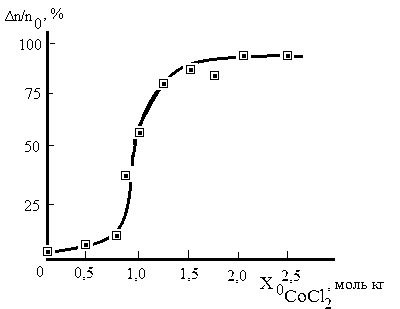 При увеличении начальной концентрации хлорида кобальта в загрузке более 0,8 - 1 моль/кг происходит резкое повышение степени расходования металла. Помимо этого у продуктов и оставшегося алюминия проявляются магнитные свойства. Причем с увеличением концентрации хлорида кобальта в системе такие свойства оказываются более выраженными. Литература Металлургия алюминия / Борисоглебский Ю.В., Галевский Г.В., Кулагин Н.М., Минцис М. Я., Сиразутдинов Г. А.  - Новосибирск: Наука, 1999. - 438с.За помощь в написании работы выражаю свою признательность научному руководителю д.х.н., профессору кафедры ФХ и ХТ ЮЗГУ, г.Курск Иванову А.М.ДобавкаmAl(=2,5 час), гWср., , %природаmAl(=2,5 час), гWср., , %Без добавки             0,2700,404               2,7NH4Cl0,2500,3072,5NaCl0,2400,3522,4AlCl30,5900,8855,9BaCl20,3000,4523,0CaCl20,1500,1481,5MnCl20,2800,4222,8CoCl28,12020,25281,2